1º DE E.S.O. EDe este grupo “sobran” cada día 6. Irán por turnos semanales al grupo E1COVID, entrando a las 8 h 55 min y saliendo a las 13 h 05 min, según el horario que se adjunta al final de este documento. Los profesores del grupo E1COVID se coordinarán con los profesores del grupo para darles la misma materia.En las asignaturas en las que no hay atención en dicho grupo, los profesores los mantendrán al tanto del desarrollo de la materia.En el listado adjunto se establece qué semanas de las señaladas en la tabla-calendario va cada alumno al grupo Covid: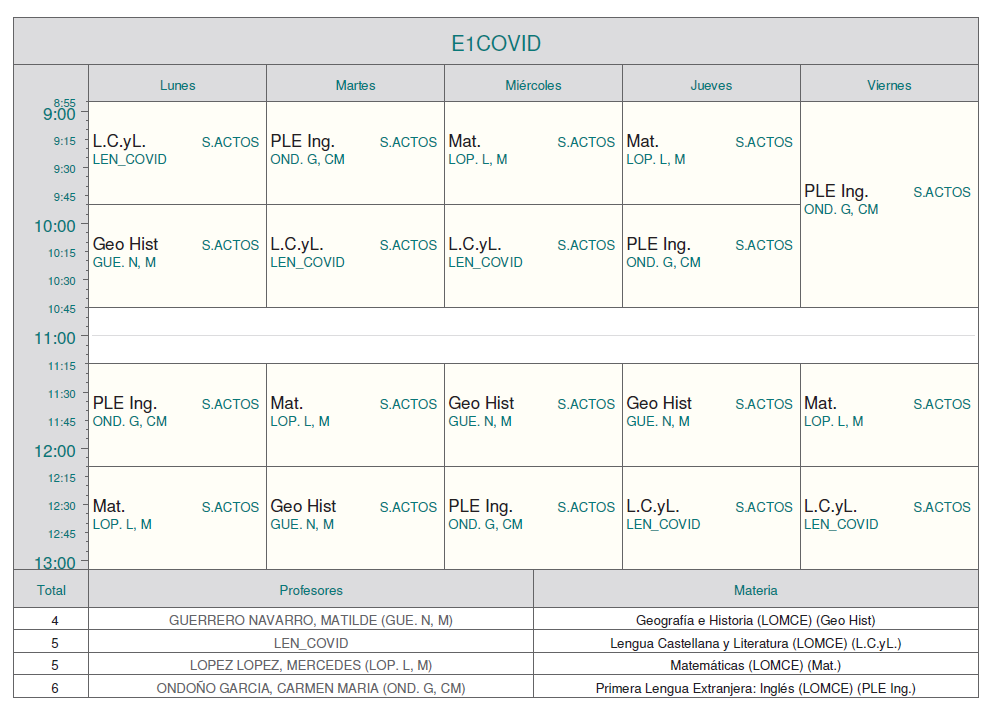 Nota: No está todavía nombrado el profesor de Lengua Castellana y Literatura.APELLIDOS, NOMBRESEMANASABRIL GIMÉNEZ, LORETO1 – 6 – 11ABRIL GIMÉNEZ, PABLO1 – 6 – 11 ALFOCEA GORÓ, FRANCISCO1 – 6 – 11 ALFOCEA MARTÍNEZ, ANTONIO1 – 6 – 11 ÁLVAREZ LÓPEZ, ADRIÁN1 – 6 – 11 ÁLVAREZ MARÍN, PATRICIA1 – 6 – 11 BOUHAMED SÁNCHEZ, ALVARO BOUZIAN2 – 7 – 12 FÉREZ LÓPEZ, CELIA2 – 7 – 12FERNÁNDEZ MARÍN, MANUEL2 – 7 – 12 FORTIS MORENILLA, RAFAEL2 – 7 – 12 GARCÍA FERNÁNDEZ, JAVIER2 – 7 – 12 GIMÉNEZ MARÍN, DANIEL2 – 7 – 12 HERNÁNDEZ GARCÍA, MARIO4 – 8 – 13 LÓPEZ GARCÍA, NICOLÁS4 – 8 – 13LÓPEZ PÉREZ, CARLA4 – 8 – 13MARÍN MARTÍNEZ, DANIEL4 – 8 – 13MARÍN SÁNCHEZ, ALICIA4 – 8 – 13MARTÍNEZ CANTERO, RICARDO4 – 8 – 13MARTÍNEZ CÓRDOBA, ISMAEL3 – 9 – 14MARTÍNEZ GONZÁLEZ, ELENA3 – 9 – 14MARTÍNEZ LÓPEZ, ANDRÉS3 – 9 – 14MARTÍNEZ NAVARRO, ANTONIO3 – 9 – 14MARTÍNEZ RUIZ, JOSÉ JUAN3 – 9 – 14MARTÍNEZ SÁNCHEZ, PALOMA3 – 9 – 14MOLINA MUÑOZ, REBECA5 – 10MOTOS BLÁZQUEZ, HUGO5 – 10 NAVARRO ROBLES, RAÚL5 – 10RÓDENAS LÓPEZ, HELENA5 – 10TORO MEDINA, ELENA5 – 10ZAMORA MARTÍNEZ, ADRIÁN5 – 10SEMANASEPTIEMBRESEPTIEMBRESEPTIEMBRESEPTIEMBRESEPTIEMBRESEPTIEMBRESEPTIEMBRE1212223242526272282930OCTUBREOCTUBREOCTUBREOCTUBREOCTUBREOCTUBREOCTUBRE2123435678910114121314151617185192021222324256262728293031NOVIEMBRENOVIEMBRENOVIEMBRENOVIEMBRENOVIEMBRENOVIEMBRENOVIEMBRE723456788910111213141591617181920212210232425262728291130DICIEMBREDICIEMBREDICIEMBREDICIEMBREDICIEMBREDICIEMBREDICIEMBRE1112345612789101112131314151617181920142122